Cuadro Educación VirtualCuadro Educación VirtualCuadro Educación VirtualCuadro Educación VirtualCuadro Educación VirtualDEFINICIÓNCARACTERISTICASVENTAJASDESVENTAJASLA EDUCACIÓN VIRTUALEs una oportunidad de aprendizaje que se acomoda al tiempo y necesidad del estudiante, facilita el manejo de la información y de los contenidos del tema que se quiere tratar y está mediada por la tecnologías de la información y la comunicación que proporcionan herramientas de aprendizaje más estimulantes y motivadoras que las tradicionales.Permite tener el acceso desde cualquier lugar y  a cualquier hora, es de bajo costo y posibilita su uso frecuente y  le dan eficacia y eficiencia al aprendizaje virtualSe adapta a su horario personal, los alumnos tienen un papel activo que no se limita a recibir información sino que forma parte de su propia formación. Organizar el tiempo de estudio, regular la intensidad horaria, tiene acceso al conocimiento desde casi cualquier lugar, puede reforzar el aprendizaje gracias a la multimedia, y la actualización de la información casi en tiempo real.Cada vez se da menos interacción personal y requiere en su mayor parte del auto estudio.En la mayoría de los casos el aprendizaje por medio de planes de estudios que no cuentan con la guía de un maestro  requiere mucho más tiempo y dedicación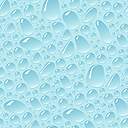 